PUBLICAÇÃO OFICIAL26ª SESSÃO ORDINÁRIA DA 7ª LEGISLATURADE 11 DE SETEMBRO DE 2017 ÀS 18:00 HORAS PRESIDENTE: EDUARDO DA DELEGACIAVICE-PRESIDENTE: EDMO BOFETESECRETÁRIOS: GERALDO ATLETA, PROFª. MEIRE BARBOSA E RENATINHO WATANABE VEREADORES PRESENTES: DR. ALEXANDRE AMARAL, CARLOS NATAL, BENGALA E BETOEXPEDIENTE RECEBIDO DO LEGISLATIVORequerimentosRequerimento nº 485/2017, de autoria do edil Carlos Natal, requer informações sobre divulgação no site da prefeitura dos falecimentos. Requerimento nº 486/2017, de autoria do edil Edmo Bofete, requer informações sobre manutenção da estrada do bairro do Vale Grande. Requerimento nº 487/2017, de autoria do edil Edmo Bofete, requer informações sobre reparo da pavimentação asfáltica na rua São Vicente, na altura dos números 125 e 152. Requerimento nº 488/2017, de autoria do edil Edmo Bofete, requer informações sobre reparo da pavimentação asfáltica na rua Mariana, na altura do número 79. Requerimento nº 489/2017, de autoria do edil Edmo Bofete, requer informações sobre implantação de unidade básica de saúde nas proximidades dos bairros Figueiras, Santa Rita, Colibri e outros da mesma região. Requerimento nº 490/2017, de autoria do edil Edmo Bofete, requer informações sobre reparação da pavimentação asfáltica na rua Antônio Dias, na altura dos números 209 e 313.Requerimento nº 491/2017, de autoria do edil Edmo Bofete, requer informações sobre reparação da pavimentação asfáltica na rua São Vicente, na altura do número 59IndicaçõesINDICAÇÃO Nº 249\2017, de autoria do edil Edmo Bofete, solicita implantação de lixeira comunitária na Travessa José Lourenço, próximo a Casa Lar Manoel José dos Reis – Bairro do Irema.INDICAÇÃO N.º  250 /2017, de autoria do edil Edmo Bofete, solicita manutenção na rede de iluminação publica da Praça Santa Luzia e na rua José Cerioni, nas proximidades do número 303 – Vila Santa LuziaLEITURA DO Expediente Recebido de DiversosRecebimento das respostas da Sabesp aos requerimentos nºs 402 e 448 de 2017 que estarão disponíveis no portal de transparência da Câmara Municipal.Leitura da resposta do Excelentíssimo Senhor Dr. Julio Gustavo Vieira Guebert Delegado Geral de Polícia Adjunto ao ofício nº 07-195/2017, de autoria de todos os vereadores, solicitando a designação de um delegado de polícia titular para o município de Alumínio.ORDEM DO DIAAdiada a Discussão única do projeto de lei nº 03/2017 que dispõe sobre o manejo, a poda e o corte de vegetação de porte arbóreo e arbustivo existente ou que venha a existir no município, e dá outras providências com emendas.Adiada a Discussão única da Emenda nº 01/2017 ao projeto de lei nº 03/2017 que dispõe sobre o manejo, a poda e o corte de vegetação de porte arbóreo e arbustivo existente ou que venha a existir no município, e dá outras providências Adiada a Discussão única da Emenda nº 02/2017 ao projeto de lei nº 03/2017 que dispõe sobre o manejo, a poda e o corte de vegetação de porte arbóreo e arbustivo existente ou que venha a existir no município, e dá outras providências Adiada a Discussão única da Emenda nº 03/2017 ao projeto de lei nº 03/2017 que dispõe sobre o manejo, a poda e o corte de vegetação de porte arbóreo e arbustivo existente ou que venha a existir no município, e dá outras providências .Adiada a Discussão única da Emenda nº 04/2017 ao projeto de lei nº 03/2017 que dispõe sobre o manejo, a poda e o corte de vegetação de porte arbóreo e arbustivo existente ou que venha a existir no município, e dá outras providências Arquivada a Discussão única da Discussão Única do projeto de lei nº 09/2017-L que dispõe sobre denominação de próprio municipal que especifica.Adiada a Discussão única do projeto de lei nº 56/2017 que  dispõe sobre autorização para abertura de crédito adicional suplementar.PARTICIPE DAS SESSÕES – TODAS AS SEGUNDAS ÀS 18 HORAS!Rua Hamilton Moratti, 10 - Vila Santa Luzia - Alumínio – SP - CEP 18125-000 Fone: (11) 4715 4700 - CNPJ 58.987.652/0001-41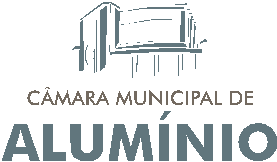 